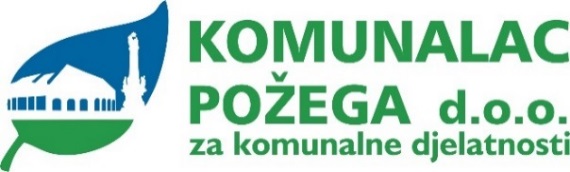 ZAHTJEV ZA PRISTUP INFORMACIJAMA_________________________________(mjesto i datum) Napomena: Tijelo javne vlasti ima pravo na naknadu stvarnih materijalnih troškova od podnositelja zahtjeva u svezi s pružanjem i dostavom tražene informacije.Pravo na žalbu Rok za rješavanje zahtjeva je 15 dana, odnosno u zakonskim slučajevima, produženje roka za rješavanje zahtjeva je dodatnih 15 dana.   Podnositelj zahtjeva (ime i prezime/naziv, adresa/sjedište, telefon i/ili e-pošta)Podnositelj zahtjeva (ime i prezime/naziv, adresa/sjedište, telefon i/ili e-pošta)Podnositelj zahtjeva (ime i prezime/naziv, adresa/sjedište, telefon i/ili e-pošta)Podnositelj zahtjeva (ime i prezime/naziv, adresa/sjedište, telefon i/ili e-pošta)Informacija koja se traži Informacija koja se traži Informacija koja se traži Informacija koja se traži Način pristupa informaciji (označiti)Način pristupa informaciji (označiti)Način pristupa informaciji (označiti)Način pristupa informaciji (označiti)neposredan pristup informaciji,pristup informaciji pisanim putemuvid u dokumente i izrada preslika dokumenata koji sadrže traženu informaciju,dostavljanje preslika dokumenata koji sadrži traženu informaciju,na drugi prikladan način (elektronskim putem ili drugo) __________________________________________________________________neposredan pristup informaciji,pristup informaciji pisanim putemuvid u dokumente i izrada preslika dokumenata koji sadrže traženu informaciju,dostavljanje preslika dokumenata koji sadrži traženu informaciju,na drugi prikladan način (elektronskim putem ili drugo) __________________________________________________________________neposredan pristup informaciji,pristup informaciji pisanim putemuvid u dokumente i izrada preslika dokumenata koji sadrže traženu informaciju,dostavljanje preslika dokumenata koji sadrži traženu informaciju,na drugi prikladan način (elektronskim putem ili drugo) __________________________________________________________________neposredan pristup informaciji,pristup informaciji pisanim putemuvid u dokumente i izrada preslika dokumenata koji sadrže traženu informaciju,dostavljanje preslika dokumenata koji sadrži traženu informaciju,na drugi prikladan način (elektronskim putem ili drugo) __________________________________________________________________